5 Juin 2022 – 6:00 pm – Microsoft TeamsORDRE DU JOUR DE LA RÉUNION DE DIRECTION DE AÉMMT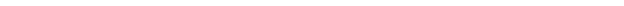 Finalisé par Michelle le 4 juin 5:36 pmPrésent: Melanie, Sarah, Ragav, Kieran, Amanie, Alyanna, Chantal, Nik, Michelle, Alicia, Marcelle, ZeynepAbsent:  Motion pour commencer la réunionSecond: AliciaTemps: 6:05pmApprobation du procès-verbal de la réunion précédenteN/AMises à jour VP Bilinguisme (Sarah)A fait des recherches au sujet d’un guide de laboratoire des phages en français.VP Externe (Zeynep)A rencontré les coordinateursRemue-méninges avec AliciaVP Interne (Chantal)A installé les rencontres et les fichiers sur TeamsVP Finance (Nik)Tente d’installer la carte de crédit de MMTVP Académiques (Amanie)A rencontré Tamara pour la réunion de transfertCoordinateur de sensibilisation (Alicia)Soirée: pense au mois de mars, sera en contact avec les planificateursCoordinateur de promotion (Melanie)A encore besoin des photos et informations des membres pour le site webCoordinateur du recrutement (Marcelle)Parlons Science: développer une activité avec des bactériophages avec Adam, peut être tenu dans les laboratoires de MMT pour les élèves de 12e année, va aider à faire le recrutement d’élèves pour MMT Pense à créer un comité dans l’AÉMMT pour le recrutement afin de joindre plus d’écoles secondaires Coordinateur des médias sociaux (Alyanna)Va commencer un compte TikTok bientôtCoordinateur de recherche et carrière (Ragav)Travaille sur le développement d’une journée de recherche en septembreLe professeur d'une classe avait déjà offert un crédit de cours pour une présentation lors de la journée de la recherche, il posera des questions à ce sujetChercher à développer un événement de réseautage pour les 3e annéeCoordinateur EDI (Kieran)Mise à jour du laboratoire: a besoin de la signature de Dr. Lee ainsi que l’autorisation de MedTech pour procéder avec le projet Le concours pour le financement (Responsable de l’accessibilité des jeunes) est ouvert, nous pouvons postulerReprésentant anglophone des 3e année (À déterminer)Représentant francophone des 3e année (À déterminer)Présidente (Michelle)Anciens étudiants en médecine aux États-Unis sont prêts à organiser un événement pour parler de leur expérience à l’automneCheck-in (Michelle)Emails Tout le monde a maintenant accès à ses emailsComitésNous faisons partie de comités en tant que représentants de MMTJournée de recherche: RagavPrix et éducation de la faculté de médecine: AmanieBMI, CMM, Conseil des opérations: Amanie Sarah fait aussi partie du conseil des opérations Conseil consultatif de bien-être de la faculté: 1 personne de notre comité de bien-êtreEDI: Kieran + 1 Kieran: veut créer un comité d’équité de MMT avec des 2 représentants élus, un de 3e et un 4e année Table ronde de la présidente, table ronde sur l’équité, table ronde sur la philanthropieCe sont des rencontres avec d’autres associations étudiantes, ce serait bien d’y être présentComité des études supérieures de la Faculté de médecineComités de la AÉMMTConstitutionMichelle, Sarah, +1 autreÉlectoral: Michelle, Sarah, ChantalBien-être: 3 membresGuide pour TeamsTout le monde a accès aux fichiersCalendrier de correspondance: Permet de garder le cap sur les emails. Ajouter la date planifiée pour l’envoi. Une fois envoyé, colorer en vert dans le calendrier.Vote du président intérimaireEnvoyer un message à Michelle si vous êtes intéressé.Objectifs pour l’été/année académiqueCommencez à réfléchir aux objectifs que vous souhaitez atteindre pour votre poste.Discussion sur les événements (Alicia)Semaine de bienvenueNous n’avons pas encore fixé de date pour le BBQ, mais nous voulons organiser une semaine d’accueil pour donner aux gens la possibilité de se faire des amis.Idée d’événement / Levée de fonds: Tournoi sportifInformation sur le budget une fois les activités finalisées.  Incorporer des activités en ligneNous contactons Trevor pour obtenir des informations générales sur les dates et les lieux disponibles.Nous voulons travailler sur la subvention des prix des billetsCVUO, Financement du corps enseignantSoirée cinémaSoirée d’épouvante d’Halloween MMT à PMD ou RGNConcours de costumesOn pourrait une tombola pour récolter de l’argent.Soirée pyjamaPourrait être combiné avec la soirée cinéma.Incorporer un petit-déjeuner pour les participants.Événements mensuelsNovembre  Fin de semaine de skiDécembreCartes des fêtesTraites des fêtes: cannes à sucreJanvier Patinage sur le canalLugeFévrier  Traites de Saint-ValentinCartes de Saint-ValentinAvril: faire des activités avec le comité de bien-êtreFinancement (Nik)Financement d’été CVUO (dû le 15 juin)Seulement pour le semestre d’étéPourrait être utilisé pour la semaine d'accueilBudget de la faculté de médecine (dû fin juin)Nous devons connaître les événements pour planifier le budgetL’année passée, l’AÉMMT a reçu environ 2500$.Varia Marcelle: J'ai eu l'idée de mettre en place des groupes d'étude pour les 3e années, gérés par les 4e années.Ragav: La journée de la recherche aura lieu le 23 septembre en personne. Si vous voulez participer, vous devez soumettre les posters/résumés le 1er août.Motion pour clore la réunion Second: Kieran Temps:  7:27 pm